IMI Bhubaneswar organized an entrepreneurship event ‘Start Up Pad’ at its premises on 21st September. The event gave an opportunity to young students to showcase their ideas in front of experts. The inauguration ceremony was presided over by Prof Ramesh Behl, Director IMIB, Mr Sujoy Ghosh, Assistant Director of Indian Chamber of Commerce, Mr Vikram Duggal of Unitus Seed Fund, Prof Rohit Vishal and Prof Devesh Baid of IMI Bhubaneswar.The event witness active participation from more than 50 students from various colleges of Orissa. Technical sessions were conducted on how to pitch ideas to potential investors, traits of successful entrepreneur and existing ecosystem in Orissa for startups. Ideas were presented in front of expert jury of investors and academicians. The students were mentored for further presenting their plan for event to be held in Kolkata in November.Young entrepreneurs of Orissa also shared their experiences with the students guiding them about challenges, difficulties, and reward of entrepreneurship. Active participation of students from more than 10 colleges and collaboration with ICC made the event a grand success.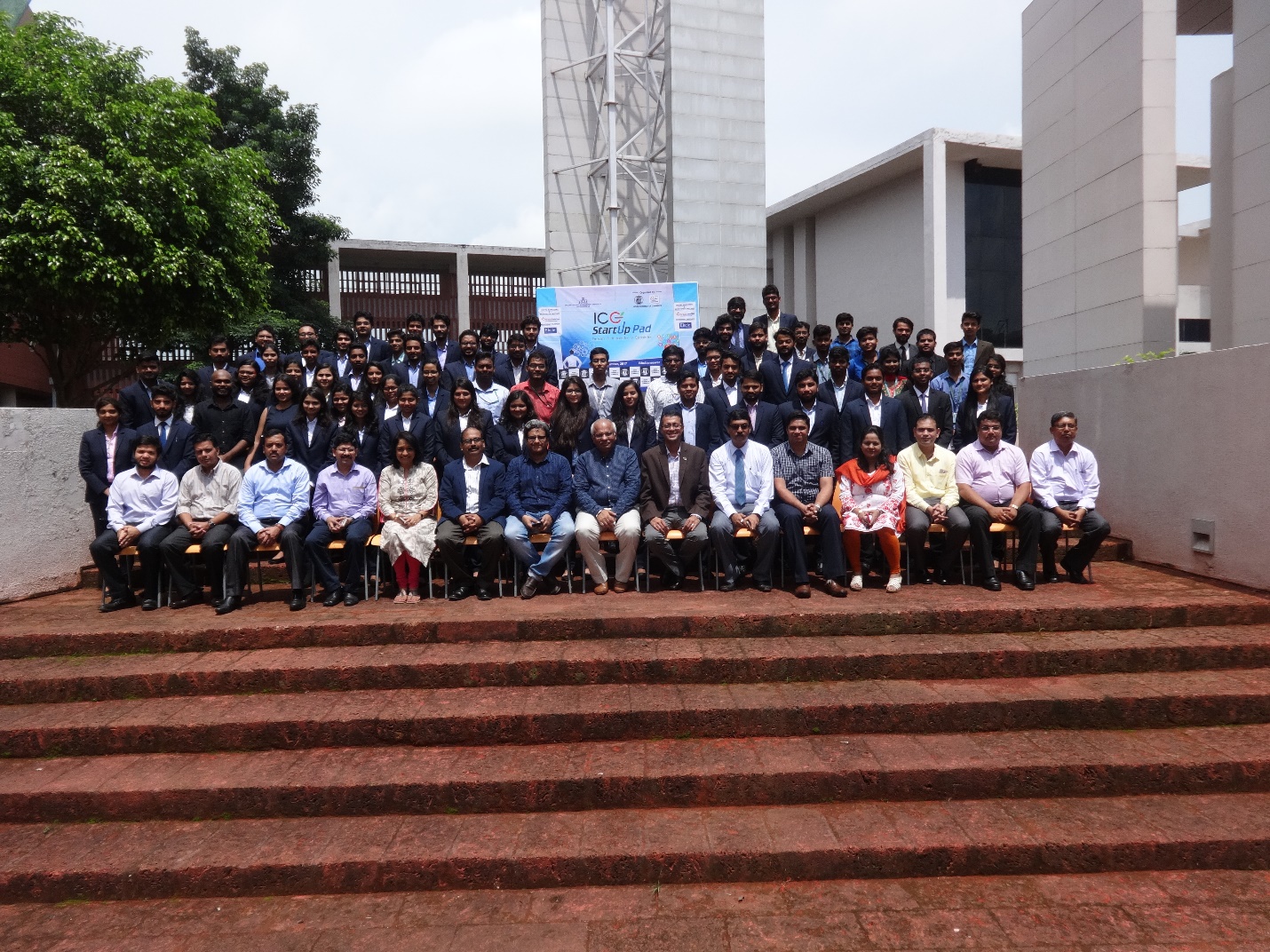 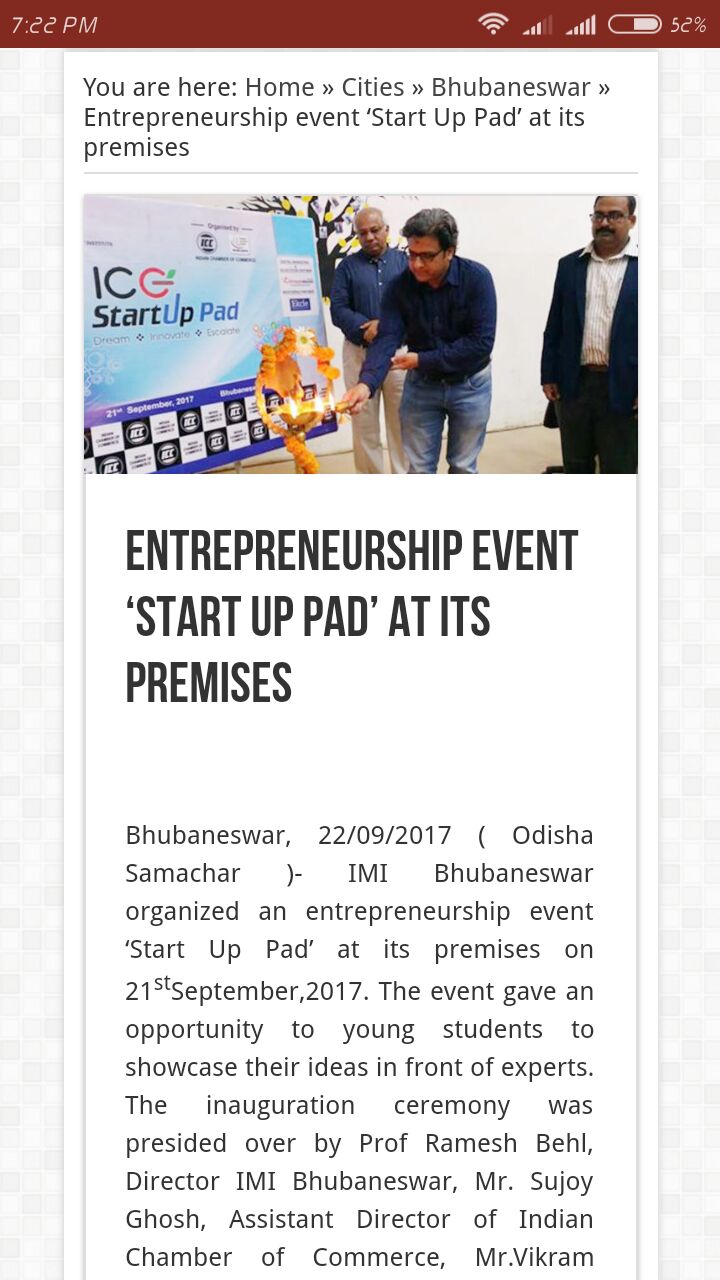 